Маршрут «Дачный» 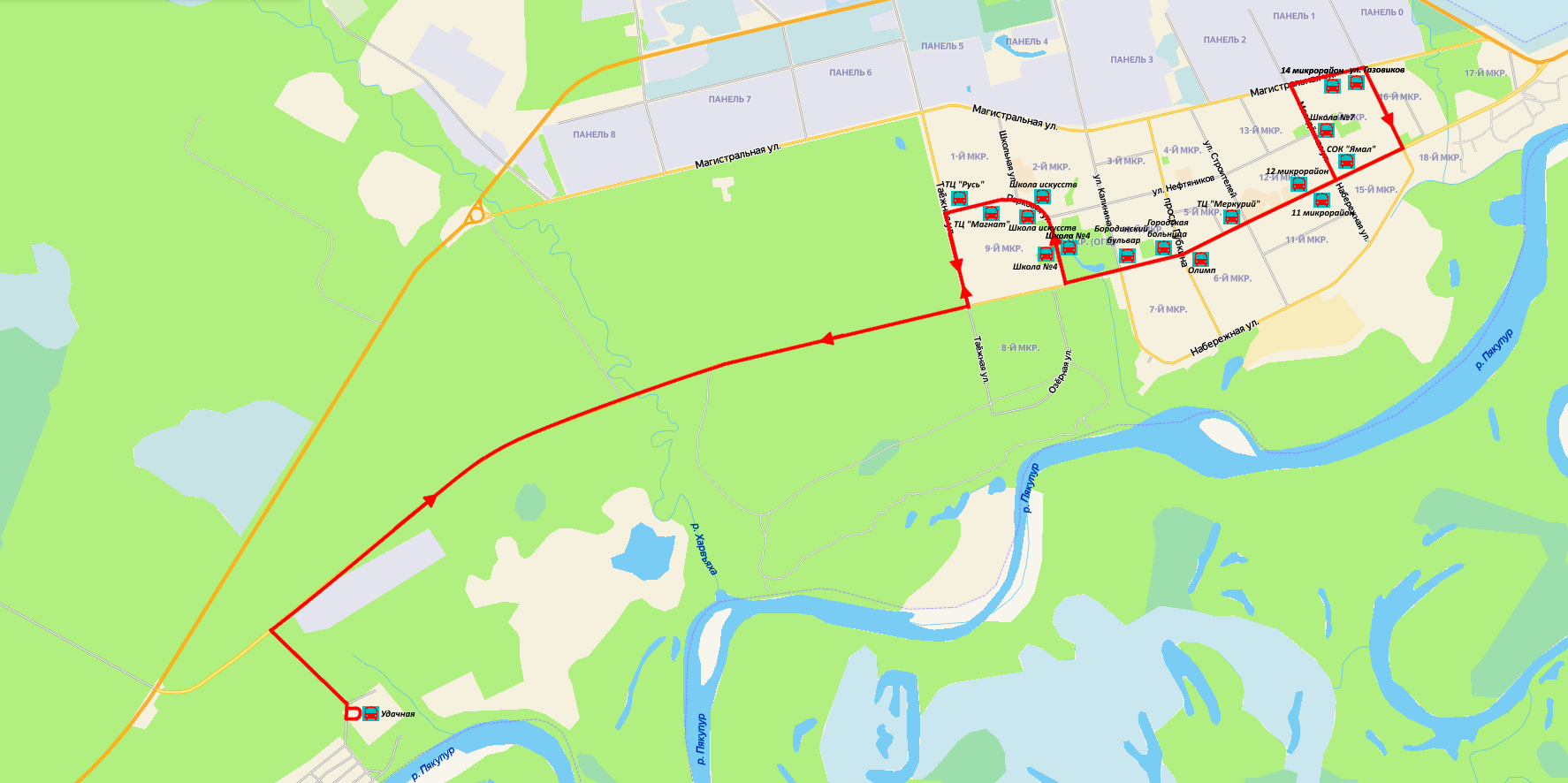 График движения автобуса: с 01 января 2022 года по 31 декабря 2022 года, ежедневно. Расписание отправления автобуса из остановочных пунктов:  Наименование остановочного пунктаВремяотпр.Время отпр.Время отпр.Время отпр.Время отпр.Время отпр.Время отпр.Время отпр.ул. Газовиков6.508.0212.0013.1216.0017.1218.2419.36СОК «Ямал»6.538.0512.0313.1516.0317.1518.2719.3912 микрорайон6.558.0712.0513.1716.0517.1718.2919.41ТЦ «Меркурий»6.578.0912.0713.1916.0717.1918.3119.43Городская больница6.598.1112.0913.2116.0917.2118.3319.45Бородинский бульвар7.018.1312.1113.2316.1117.2318.3519.47Школа №47.048.1612.1413.2616.1417.2618.3819.50Школа искусств7.068.1812.1613.2816.1617.2818.4019.52ТЦ «Русь»7.088.2012.1813.3016.1817.3018.4219.54Удачная7.288.4012.3813.5016.3817.5019.0220.14ТЦ «Магнат»7.438.5512.5314.0516.5318.0519.1720.29Школа искусств7.458.5712.5514.0716.5518.0719.1920.31Школа №47.478.5912.5714.0916.5718.0919.2120.33Олимп7.529.0413.0214.1417.0218.1419.2620.3811 микрорайон7.559.0713.0514.1717.0518.1719.2920.41Школа №77.579.0913.0714.1917.0718.1919.3120.4314 микрорайон8.009.1213.1014.2217.1018.2219.3420.46Время прибытия на конечную (начальную) остановкуВремя прибытия на конечную (начальную) остановкуВремя прибытия на конечную (начальную) остановкуВремя прибытия на конечную (начальную) остановкуВремя прибытия на конечную (начальную) остановкуВремя прибытия на конечную (начальную) остановкуВремя прибытия на конечную (начальную) остановкуВремя прибытия на конечную (начальную) остановкуВремя прибытия на конечную (начальную) остановкуул. Газовиков8.029.1413.1214.2417.1218.2419.3620.48